Tuesday 2nd May 2023 Dear Parents/Students,			This is a letter to make you aware of the upcoming show dates and collection times for ‘Junior Song and Dance’ which is to be performed in our theatre. Pre-Primary Musical Theatre (12.30pm – 1.30pm) will be able to be collected at the interval of each show, if you are watching the show students are welcome to stay with staff for the bows.Please find below the dates, arrival times, start times and pick up times for the shows:Show dates:All other collection times will be announced closer to the show.All students will be required to wear ALL BLACK clothing and shoes.All students will be required to leave the building at the end of the 10.30am show on Sunday 9th July and returned by 1.15pm.Any queries or problems please contact me using the details below.Many Thanks Paddy Start Head of Musical Theatre/ Outreach 01482 310690 (ext.3)patrick.start@northernacademy.org.ukSarah Sidaway – Junior Teacher 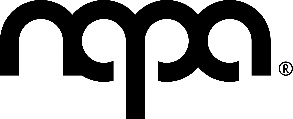 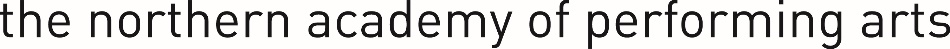 Show DateDrop offShow TimePre Primary CollectionFriday 7th July 5.00pm 7.00pm 7.35pmSaturday 8th July 6.00pm7.00pm7.35pmSunday 9th July 9.30am 10.30am11.05amSunday 9th July 1.15pm2.00pm2.35pm